   ARARAQUARA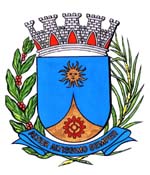 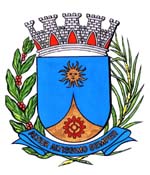     2032/15.:  TENENTE SANTANA:DEFERIDA.Araraquara, _________________                    _________________Indico ao Senhor Prefeito Municipal, a necessidade de entrar em entendimentos  o setor competente, no sentido de realizar a remoção de uma árvore localizada na Rosário Gaspar, defronte ao nº 205, no Bairro Jardim Roberto Selmi Dei, setor 1, desta cidade. Trata-se de uma árvore de grande porte que está infestada de cupins e vários galhos já caíram. Segue fotos anexadas.Araraquara, 27 de agosto de 2015.TENENTE SANTANAEM./ Remoção de árvore  Rua Rosário Gaspar